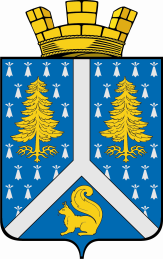 СОБРАНИЕ ДЕПУТАТОВ муниципального образования город тарко-сале 4 СОЗЫВА_____________________________________________________________________________РЕШЕНИЕО внесении изменений в Положение о порядке предоставления имущества, находящегося в собственности муниципального образования город Тарко-Сале, в аренду, утвержденное решением Собрания депутатов муниципального образования город Тарко-Сале от 08 декабря 2015 года № 46 28 апреля 2017 года	г. Тарко-Сале№ 112_В соответствии с Федеральным законом от 06 октября 2003 года № 131-ФЗ "Об общих принципах организации местного самоуправления в Российской Федерации" и пунктом 5 части 1 статьи 23 Устава муниципального образования город Тарко-Сале, Собранием депутатов муниципального образования город Тарко-Сале р е ш е н о:1. Внести в Положение о порядке предоставления имущества, находящегося в собственности муниципального образования город Тарко-Сале, в аренду, утвержденное решением Собрания депутатов муниципального образования город Тарко-Сале от                 08 декабря 2015 года № 46, следующие изменения:1.1. Пункты 10 и 11 раздела I "Общие положения" изложить в следующей редакции:"10. В соответствии с законодательством об оценочной деятельности муниципальное имущество, сдаваемое в аренду, подлежит оценке.Размер арендной платы определяется на основании отчета об оценке рыночной арендной платы, подготовленного в соответствии с законодательством Российской Федерации об оценочной деятельности.11. Порядок предоставления в аренду муниципального имущества, включенного в перечень муниципального имущества (за исключением земельных участков), находящегося в собственности муниципального образования город Тарко-Сале, свободного от прав третьих лиц (за исключением имущественных прав субъектов малого и среднего предпринимательства), предусмотренного частью 4 статьи 18 Федерального закона "О развитии малого и среднего предпринимательства в Российской Федерации", в целях предоставления муниципального имущества во владение и (или) в пользование на долгосрочной основе субъектам малого и среднего предпринимательства и организациям, образующим инфраструктуру поддержки субъектов малого и среднего предпринимательства, регулируется настоящим Положением.".1.2. Раздел IV изложить в следующей редакции:"IV. Порядок и условия предоставления муниципального имущества включенного в перечень муниципального  имущества (за исключением земельных участков), находящегося в собственности муниципального образования город Тарко-Сале, свободного от прав третьих лиц (за исключением имущественных прав субъектов малого и среднего предпринимательства), предусмотренного частью 4 статьи 18 Федерального закона "О развитии малого и среднего предпринимательства в Российской Федерации"1. Порядок формирования, ведения (в том числе ежегодного дополнения) и обязательного опубликования перечня муниципального имущества (за исключением земельных участков), находящегося в собственности муниципального образования город Тарко-Сале, свободного от прав третьих лиц (за исключением имущественных прав субъектов малого и среднего предпринимательства), предусмотренного частью 4 статьи 18 Федерального закона "О развитии малого и среднего предпринимательства в Российской Федерации" (далее – Перечень), в целях предоставления муниципального имущества во владение и (или) в пользование на долгосрочной основе субъектам малого и среднего предпринимательства и организациям, образующим инфраструктуру поддержки субъектов малого и среднего предпринимательства, осуществляется в порядке, установленном муниципальными правовыми актами.2. Муниципальное имущество, включенное в Перечень, предоставляется во владение и (или) пользование на долгосрочной основе субъектам малого и среднего предпринимательства и организациям, образующим инфраструктуру поддержки субъектов малого и среднего предпринимательства, по результатам конкурса или аукциона на право заключения договора аренды, к участию в котором допускаются только указанные лица. 3. Заключение договора аренды муниципального имущества, включенного в Перечень, без проведения конкурсов и аукционов допускается в случаях и порядке, предусмотренных Федеральным законом  "О защите конкуренции".4. Заключение договора аренды с субъектами малого и среднего предпринимательства и организациями, образующими инфраструктуру поддержки субъектов малого и среднего предпринимательства, в отношении муниципального имущества, включенного в  Перечень, осуществляется на срок не менее 5 (пяти) лет. Срок может быть уменьшен только на основании заявления арендатора.5. Арендная плата за пользование муниципальным имуществом, включенным в Перечень, вносится в следующем порядке:- в первый год аренды – 40 процентов размера арендной платы;- во второй год аренды – 60 процентов размера арендной платы;- в третий год аренды – 80 процентов размера арендной платы;- в четвертый год аренды и далее – 100 процентов размера арендной платы.6. Действие предоставленных льгот прекращается в случае, если субъект малого и среднего предпринимательства нарушил установленные договором аренды условия их предоставления.7. Факт отнесения лица, претендующего на приобретение во владение и (или) пользование муниципального имущества, включенного в Перечень, к субъектам малого и среднего предпринимательства, подтверждается наличием сведений о таком лице в едином реестре субъектов малого и среднего предпринимательства, размещенном на официальном сайте Федеральной налоговой службы Российской Федерации.8. В течение года с даты включения муниципального имущества в Перечень Департамент объявляет аукцион (конкурс) на право заключения договора, предусматривающего переход прав владения и (или) пользования в отношении указанного имущества, среди субъектов малого и среднего предпринимательства и организаций, образующих инфраструктуру поддержки субъектов малого и среднего предпринимательства, или осуществляет предоставление такого имущества по заявлению указанных лиц в случаях, предусмотренных Федеральным законом "О защите конкуренции"."1.3. Пункт 3 раздела VI "Условия договора аренды муниципального имущества" дополнить абзацем 5 следующего содержания:"- уплатить арендную плату по рыночной ставке, определенной в соответствии с законодательством Российской Федерации об оценочной деятельности, в случае нарушения арендатором – субъектом малого и среднего предпринимательства и организацией, образующей инфраструктуру поддержки субъектов малого и среднего предпринимательства, сроков оплаты платежей по арендной плате более двух периодов подряд либо недоплаты арендной платы, повлекшей задолженность, превышающую размер арендной платы за два периода оплаты.".2. Опубликовать настоящее решение в газете "Северный луч".3. Настоящее решение вступает в силу со дня его официального опубликования.4. Контроль за исполнением настоящего решения возложить на председателя Собрания депутатов муниципального образования город Тарко-Сале П.И. Колесникова.Председатель Собрания депутатовмуниципального образования город Тарко-Сале	П.И. Колесников